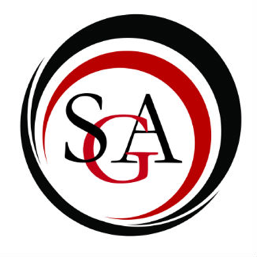 Call to order:  6:01 pmApproval of MinutesSo move: KyleSecond: TonyPassesOfficer ReportsPresident: Caroline HutchisonWorking on things for Spring Fling, we will keep you updated on those things as they move forward. Vice President: Kyle CannonHope you all had a good first week.Committee chairs should be reaching out to you. Make sure you are attending. 2 unexcused committee absences equal 1 unexcused SGA absence. Spring Fling committee members are: Kyle, Carol, Alyssa, Madison, Shyonna, Katelyn, Brianna, LibbyTreasurer: Seung-Ho LeeSGA Balance: $102,484.82COF Balance: $423,986.20Parliamentarian: Tony Mastroianni  If you were suspended last semester, breaking attendance policy again this semester results in automatic impeachment. PR Director: Katelyn BlakeThere will be a MU Crew meeting next week, I will be sending out an email on times. Secretary: Libby AndersonPlease dress up for next Tuesday’s meeting, we will be taking a group picture.Email me your favorite animal when you read the minutes. Director of Technology: Alyssa OstenThe website is all up to date. If anything is wrong, please submit a new Active Recognition Form. Committee ReportsUniversity Committee Reports:University Senate:NRAcademic Affairs Committee:NRGeneral Education Subcommittee:NRLibrary Advisory:NRAcademic Planning:The Academic Planning Committee met on January 18, 2019 in Grant 140 with the meeting starting at 11:30AM. Personnel that attended this meeting consisted of:Dr. Jeanne KagleMr. Christopher CummingsDr. Anthony KiesslingPaulie AG MooreThe Academic Planning Committee has discussed reviewing their constitutional duties in order to optimize the performance of the committee. Any possible changes to the constitutional duties will be presented to the University Senate before Spring Break.The Academic Planning Committee has discussed possible changes and reforms to the Liberal Studies program being overseen by the History/Political Science Department. Although the ideas have yet to be concrete, Dr. Kagle and myself have proposed a model for the Liberal Studies program to be looser in requirements although this is only a speculative proposition. Other models will be discussed in the future and presented at the appropriate time.The Academic Planning Committee has been revisiting the university’s minor rule to open up minor options to students in closely related disciplines along with attempting to create a definition and a set of guidelines for academic minors.The Academic Planning Committee has looked into the possibility of working with the academic departments to review, advise, and present feedback to their respective curricular changes as necessary.Student Affairs and Admissions Committee:NRAdministrative Affairs and Elections:NRCCSI:NRTech Committee:NRHouse of RepresentativesACDA: The new meeting time is Thursday at 5:00 in Butler 163.BSU: Next Meeting on Tuesday at 4 in 317. Community Service Club:We are working on doing a Community Books/Lend a Book Event.Collecting used books and placing them at various locations on campus for people to enjoy/add to the collection.First location is going to be the bookshelf in the lobby of OakYou can drop of books at our meetings or at Steve Wasilewski's office in OakWe are going to be starting our Break a Difference Event.Writing positivity notes and posting them around campus.If anyone is interested in joining us please email me at morganbl17@mansfield.eduWe are planning to plant seeds on Arbor Day. (Friday April 26th)Still working out the details.Our next meeting is Monday January 28th at 4:30 in the whiteboard room of Oak resident hall.Computer Science Club:NRE-Sports Club:Thursday biweekly meeting at 4:45 in Kelchner.A spreadsheet is being created now.Looking at going to Albany to participate in a conference March 30th-31st. Geoscience Club:Rock Climbing Friday at 5 in KFC.Meeting are at 4 in Belknap 111 every Tuesday. History: Looking at doing a Gettysburg Trip.Meet at 4 in 314 on Tuesdays. Movie night next Tuesday in the library. HSSGA: NRPanhel: IFC Blood Drive Feb 26th.Delta Sigma Theta will have a presence on this campus soon.Issa Girls Thing:Meet tomorrow at 4, the topic is Daddy Issues. We will have pizza.Welcome back party at the Hut 9-1 on Saturday. Social Work Club: Looking at a couple fundraisers, one being a chocolate sale. SVA:NROld BusinessNew BusinessMotion to hear the Senator application for Leanna Hodge.PassesMotion to approve $60,000 for Spring Fling.PassesMove to sponsor $2,250 for a Drag Show.PassesMove to create SAAC Committee.PassesSenator CommentsPaulie:Will be sending E-Board some questions. Working on a mentorship for new positions about attendance and bylaws.Faculty Representative (Dr. Ranney)  If you need help or have issues you can always come to me.Faculty Advisor (Frank C.)Working on the plan for the sidewalks and snow, your safety comes first. I want to see a snow removal plan from the maintenance crew. Presidential search:Next month or two we are getting a new president.Need some-times for people to come to the open forums for the presidents. I am doing open hours, to give time towards the students. The Big Event has a date: Saturday, April 20th. Housing selection will have a cheaper single suite to yourself. “Its On Us” campaign: we have a grant writer that we hired. We have title 9 and sexual misconduct programming. Homework: by Friday, shoot me an email for a person or event you’d like to see on campus. Academic, fun, entertainment, tell me who you want to see. AnnouncementsNonePublic Q & ANoneAdjournment 6:39 PMSo move: KyleSecond: LibbyPasses